Meeting Notice and AgendaTown Board of TrusteesRegular MeetingDecember 11, 2018 - 6:00 pmMounds Community Building15 W 14th St, Mounds, OK 740471. Call to Order                            Time __________2.Roll Call     Jackson, R ___ Reynolds ___ Ingham ___ Jackson, D ___ Ford ___3. Invocation4. Pledge of Allegiance5. Consent Agenda (A-I)All matters listed under the “Consent “are considered by the Town Board to be routine and will be enacted by one motion. Any Trustee, however, can remove an item from the Consent Agenda by request. A. Approval of the minutes of the November 13, 2018 Regular Board Meeting  B. Approval of the Library report.C. Approval of the Police reportD. Approval of the Fire reportE. Approval of the Financial report.F. Approval of the Budget report.G. Approval of the Court report.H. Approval of the Purchase Orders for General Government, Fire Department and Court Fund. I. Approval of the Purchase Orders for Streets & Alleys and Parks Depts. Motion ___________________________ Second __________________Roll call: Jackson, R ___ Reynolds ___ Ingham ___ Jackson, D ___ Ford ___6. Building Inspector Report7. Larry HallDiscuss, consider and take possible action on Larry Hall’s request to drive his ATV or Buck Truck on the side streets with a permit.Motion ___________________________ Second __________________Roll call: Jackson, R ___ Reynolds ___ Ingham ___ Jackson, D ___ Ford ___8. Newt StephensMotion ___________________________ Second __________________Roll call: Jackson, R ___ Reynolds ___ Ingham ___ Jackson, D ___ Ford ___9. Christmas Gift Cards and One Time Pay IncreaseDiscuss, consider and take possible action on purchasing Christmas gift cards and a onetime pay increaseMotion ___________________________ Second __________________Roll call: Jackson, R ___ Reynolds ___ Ingham ___ Jackson, D ___ Ford ___10. AnnexationDiscuss, consider and take possible action on Annexing 181st, 191st, 49th West Avenue roads and not housesMotion ___________________________ Second __________________Roll call: Jackson, R ___ Reynolds ___ Ingham ___ Jackson, D ___ Ford ___11. New Patrol CarsDiscuss, consider and take possible action on issues with patrol cars and possibility of purchasing newer cars from Kansas Highway PatrolMotion ___________________________ Second __________________Roll call: Jackson, R ___ Reynolds ___ Ingham ___ Jackson, D ___ Ford ___12. SouthfieldDiscuss, consider and take possible action on Southfield Mobile Home application.Motion ___________________________ Second __________________Roll call: Jackson, R ___ Reynolds ___ Ingham ___ Jackson, D ___ Ford ___13.  Executive SessionThe Board will consider retiring into Executive Session for the purpose of discussion for the purpose of discussion related to Item 1. The employment, hiring, appointment, promotion, demotion, disciplining or resignation of individual salaried public officer or employee (Police Department), in accordance with O.S. Title 25, Section 307(B)(1). Item 2. Purpose of discussion related to an economic development project pursuant to O.S. Title 25, Section 307(C)(10).Time: ____Motion _____________________    Second _______________________Roll Call: Jackson, R ___ Reynolds ____ Ingham  ___ Jackson, D ___ Ford ___ Board will consider and take any action deemed appropriate, as pertains to Item 1Motion _____________________    Second _______________________          Roll Call: Jackson, R ___ Reynolds ___ Ingham ___ Jackson, D____ Ford ___Board will consider and take any action deemed appropriate, as pertains to Item 2Motion _____________________    Second _______________________      Roll Call: Jackson, R ___ Reynolds ___ Ingham ___ Jackson, D____ Ford ___14.  Adjournment               Time _______________This agenda was filed in the office of the Town Clerk and posted at _6__ pm on December 11, 2018 at the Mounds Municipal Building located at 1319 Commercial Ave, Mounds, OK 74047 and the Mounds Community Building located at 15 W 14th St, in Mounds, OK 74047, by Town Clerk Kristin Haddock.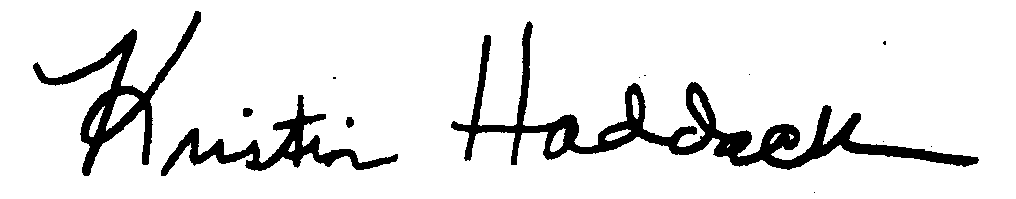 Kristin Haddock Town Clerk